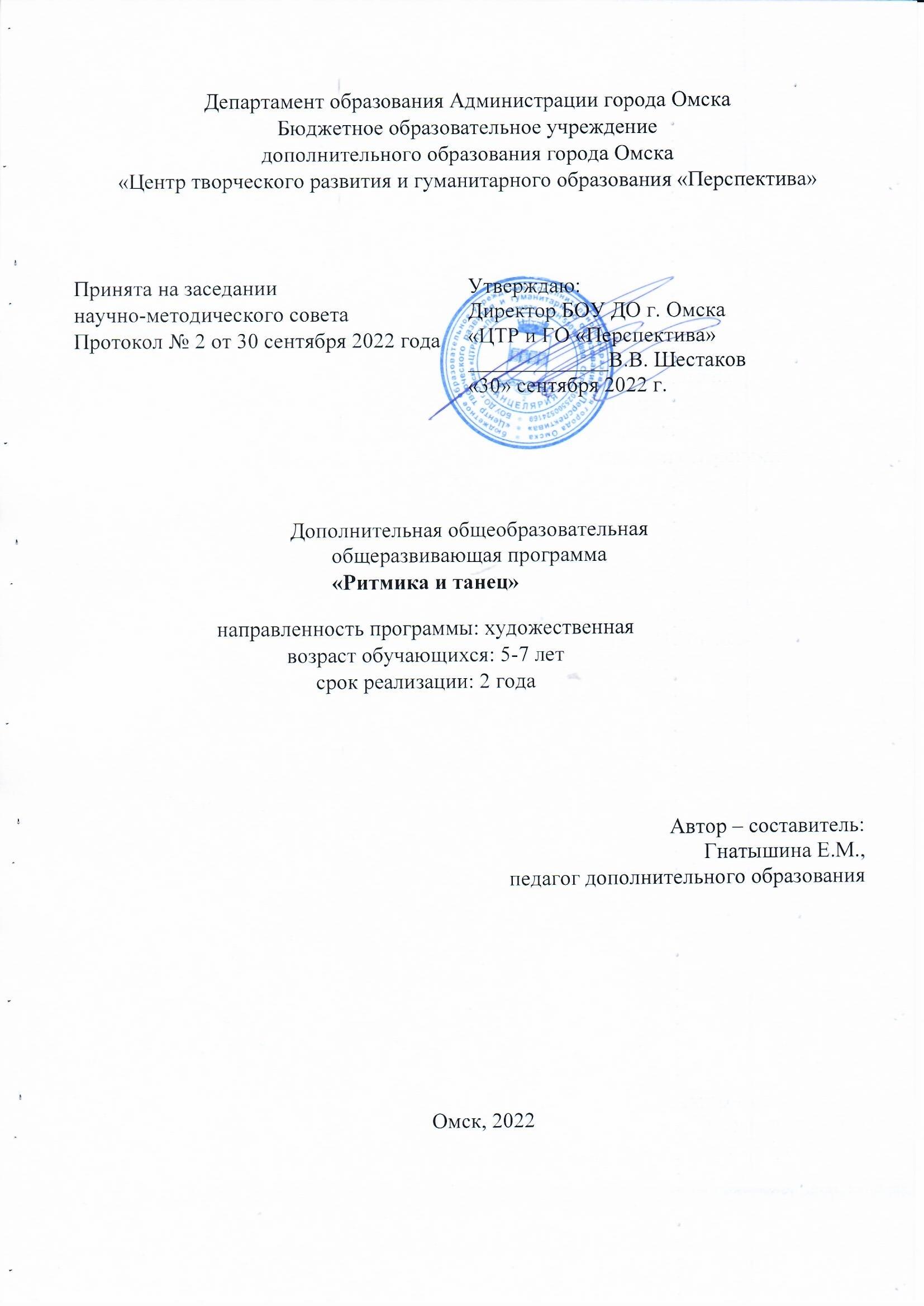 Пояснительная записка.Среди множества форм художественного воспитания подрастающего поколенияхореография занимает особое место. Занятия танцами не только учат понимать и создавать прекрасное, они развивают образное мышление, фантазию, раскрывают творческий потенциал ребенка.           Учитывая требования современного дополнительного образования, была разработана образовательная программа «Ритмика и танец» детского творческого объединения «Карамель».         Настоящая программа разработана в рамках художественно-эстетической направленности на основе и в соответствии с рядом нормативными документами: - Федерального закона от 29.12.2012 г № 273-ФЗ «Об образовании в Российской Федерации»; - Концепции развития дополнительного образования детей в РФ (Распоряжение Правительства Российской Федерации от 04.09.2014г. № 1726-р);- Приказа Министерства образования и науки Российской Федерации от № 1008 «Обутверждении порядка организации и осуществления образовательной деятельности по дополнительным общеобразовательным программам», М., 29.08. 2013;- Санитарно-эпидемиологические правила и нормативы / (СанПиН 2.4.4.3172 – 14) М, 20.08.2014;       -Методических рекомендаций по проектированию дополнительных общеразвивающих программ (включая разноуровневые программы) (Письмо Министерство образования и науки России № 09-3242 от 18.11.2015 г.);Актуальность программы характеризуется тем, что в настоящее время со стороны родителей и детей растет спрос на образовательные услуги в области хореографии. Хореография является дополнительным резервом двигательной активности детей, источником их здоровья, радости, повышения работоспособности, разрядки умственного и психического напряжения, а, следовательно, одним из условий их успешной подготовки к учебной и трудовой деятельности.Программа разработана на основе собственной практической работы с обширным контингентом обучающихся, а также опирается на программу разработанной А. И. Бурениной, и рекомендованную Министерством образования Российской Федерации в качестве программы воспитания, обучения и детей дошкольного возраста.Новизна программы основана на использовании нетрадиционных видов упражнений: ритмопластики, логоритмики, игрового самомассажа, музыкально-подвижных игр и занятий-путешествий    Уровень реализации программы: программа «Ритмика и танец» имеет «стартовый уровень», позволяет вызвать интерес у обучающихся к хореографии и мотивирует на дальнейшее изучение по базовой программе       Адресат. обучение по программе предусмотрено для детей 5-7 лет.                 Основным видом деятельности в дошкольном возрасте является игровая деятельность. Через музыкально-ритмические игры дети знакомятся с элементами ритмики и музыкальной грамотой. Ритмика, в данном случае, выступает как средство укрепления опорно-двигательного аппарата и развития эластичности мышц, развитие музыкального слуха, чувства ритма. Упражнения изучаются детьми через образные сравнения в игровой форме. Эти упражнения подготавливают мышцы, связки и суставы для дальнейшего занятия хореографиейОбъем и срок реализации программы:  Общее количество часов необходимое для прохождения программы - 144  Программа рассчитана на 2 год обучения.   Набор детей в объединение осуществляется в установленные учреждением сроки по личному заявлению родителей (лиц их заменяющих). Отбор в группу по определенным критериям в хореографии не ведется, в целях оптимального выявления способностей ребенка в течение учебного процесса и появления возможности каждого ребенка проявить себя в хореографии. Состав групп постоянный.           Режим занятий: Занятия проходят 2 раза в неделю по 2 часа (30 мин+ 10 мин перерыв+ 30 мин)           Форма обучения: очная.Дети прошедшие обучения по программе стартового уровня могут продолжить дальнейшие обучение на более углубленном уровне1.2 Цели и задачи программыЦель программы: Формирование и развитие у детей дошкольного возраста устойчивого интереса к хореографии для развития личности, способной к творческому самовыражениюЗадачи:Обеспечить положительное психо-эмоциональное благополучие в процессе занятия хореографиейПомочь детям овладеть практическими навыками и умениями в хореографической деятельностиРазвивать творчество и самостоятельность в двигательной деятельностиСформировать установки на здоровый образ жизни.

1.3 ЭТАПЫ РЕАЛИЗАЦИИ ПРОГРАММЫ Сроки реализации образовательной программы – 2 года.         Первый год обучения (средняя группа детей 5-6 лет, старший дошкольный возраст) –познания и освоения ритмики и народного танца с элементами свободной пластики. Он заключается в освоении азов ритмики, азбуки народного танца, игровой гимнастики, образных музыкально-танцевальных игр с элементами импровизации, основных пространственных рисунков-фигур, мимического экзерсиса, общеукрепляющих упражнений, необходимых на этом этапе развития ребёнка.         Второй год обучения (подготовительная группа, 6-7 лет, старший дошкольный возраст) – дальнейшее изучение основ народной хореографии с элементами свободной пластики, усложненных форм танцевальной ритмики и партерной гимнастики, Освоение игрового этюдного материала, основ актерской выразительности, способности к музыкально-танцевальной импровизации и первичным формам публичного исполнительства.Прием детей осуществляется на основании письменного заявления родителей и медицинского заключения о состоянии здоровья ребенка. Допускается возможность перевода обучающихся из одной группы в другую в процессе обучения и по мере усвоения программного материала, так же усложнение или упрощение материала с индивидуальным подходом к каждому обучающемуся, так же возможны смещение некоторых тем на другие этапы обучения.1.4 Основные разделы.Раздел 1. Вводное занятие. Введение в предмет. Задачи обучения. Правила поведения в коллективе. Права и обязанности воспитанников. Техника безопасности на уроке. Правила гигиеныРаздел 2. Ритмика- этот раздел включает ритмические упражнения, музыкальные игры, музыкальные задания по слушанию и анализу танцевальной музыки, поскольку недостаточное музыкальное развитие детей на первом этапе обычно является основным тормозом в развитии их танцевальных способностей. Упражнения этого раздела способствуют развитию музыкальности: формируют музыкальное восприятие, представления о выразительных средствах музыки, запас музыкальных впечатлений, используя их в разных видах деятельности, развивают чувство ритма, умение ориентироваться в маршевой и танцевальной музыке, определять ее характер, метроритм, строение и особенно, умение согласовывать музыку с движениемРаздел 3..Танцевальная азбука (элементы партерного экзерсиса на полу, изучение основных позиций и движение классического танца)  Включенные в раздел упражнения способствуют развитию и укреплению мышц, исправлению физических недостатков, в осанке вырабатывают умения владеть своим телом, совершенствуют двигательные навыки, благотворно воздействуют на работу органов дыхания, кровообращения. Задачей педагога при работе с детьми является правильная постановка корпуса, ног, рук, головы, развитие физических данных, выработка элементарной координации движений. В процессе обучения следует учитывать физическую нагрузку детей, не допуская перенапряжения, а также учить их правильно дышать при исполнении упражнений и танцев Раздел 4 «Репетиционно-постановочная работа» - включает изучение детских массовых танцев и движений к ним. Детские массовые танцы дают возможность детям приобрести навыки общения с партнером. В соответствии с изменением запросов самих детей, явлений окружающей жизни, и, наконец, с потребностью все время вносить в свою работу новое, свежее, в этом разделе включаются разучивание танцев, разработанных с ориентацией на возможность учащихся.1.5 Основные педагогические и тренировочные принципы1.Принцип постепенного и последовательного повышения нагрузок. Постепенное повышение требований, предъявляемых организму в процессе тренировок. Однако, для улучшения возможностей необходим «отдых». Сочетание адекватной нагрузки и полноценного восстановления дает наилучшие результаты.2.Систематичность. Все занятия происходят регулярно. Повышение возможностей организма происходит только при повторных нагрузках, которые углубляют эти изменения и способствуют более важным перестройкам в организме.3.Вариативность. Варьируются: интенсивность и продолжительность нагрузки, разносторонность нагрузки, физическое и психическое напряжение. Варьирование необходимо для предотвращения травм. Оно улучшает не только психическое, но и психологическое состояние человека.4.Наглядность. Это показ руководителем определенных упражнений и использование различных шапочек и спортивного инвентаря.5.Доступность. Упражнения разучиваются от простого к сложному, от известного к неизвестному, учитывая степень подготовленности ребенка.6.Закрепление навыков. Это выполнение упражнений на повторных занятиях и в домашних условиях.7.Индивидуализация. Индивидуальный учет способностей каждого ребенка.2. Содержание учебного плана2.1 Учебно-тематический план 1 год обученияПервый год обученияПервый год обучения имеет ознакомительный и общеразвивающий характер обучения, построен на здоровье сберегающих технологиях и игровой форме обучения с применением ритмопластики. Важным является изучение первоначальных упражнений для усвоения принятых в танцевальном искусстве постановки корпуса, рук, ног и головы; воспитание умения выпрямлять конечности и позвоночник в прямую линиюВводное занятие (занятие-путешествие)Игра по станциям Беседа об основные качества танцора. Знакомство с предметом хореографии, знакомство с танцевальными направлениями. Подведение итогов. Коллективная рефлексия. Вручения звания «Танцор» каждому ребенку2. Ритмика.2.1 Элементы музыкальной грамоты и ориентировка в пространстве1.Тема: Характер музыки. Средства музыкальной выразительности. (занятие игра)Групповое Занятия-путешествие по островам «Веселый», «Грустный», «Торжественный», «Спокойный», Озорной» Выполнение ритмических движений согласно заданной музыки.Подведение итогов коллективная рефлексия2Тема: Ритм. Ритмический рисунок(занятие-путешествие)Групповое Занятие-Путешествие Проговаривание различных стихов и считалок с ударением на сильную долю при работе под музыку; всевозможные ритмические рисунки с хлопками и притопами на разные музыкальные доли, Ритмические комбинации на хлопки и притопы. Упражнения «Печатная машинка», «Радист», -Нахождение конца и начало музыкальной фразы, акцентирование конца фразы хлопком или притопом«Комарик»Подведение итогов. Коллективная рефлексия, анализ выполнения упражнения.3 Тема: Жанры музыкальных произведений (песня, марш, танец) Темп.(занятие-сказка)Групповое занятие Сказка о прекрасной королеве «Музыки» Слушание музыкальных произведений, («Марш деревянных солдатиков» «Вальс цветов» П. И. Чайковский) определение их жанра Передача движением темпа музыкального произведения. Выполнения движений в различных жанрахПодведение итогов Тест- «Жанры музыки»4 Тема: Ориентация в пространстве (занятие-игра)Групповое занятие. Дети идут на выручку сказочному герою выполняя тестовые задания Понятие право, лево, место в зале. Колонна, линия, круг, два кругаПодведение итогов Коллективная рефлексия. Анализ выполнения задания.5 Тема: Построения и перестроения (занятие соревнование)Групповое занятие Ознакомление с танцевальными рисунками: шахматный порядок, колонна, круг, линия; два круга, круг в кругеПодведение итогов. Составление карты-маршрута6. Тема: «Найди свой хвостик» (занятие –путешествие)Групповое занятие путешествие в страну Ритма Развивать умения чувствовать сильные и слабые доли в музыке, различать длительность звуков; Развивать умения придумывать ритмический рисунок,Подведение итогов Анализ выполнения задания2.2 . Партерная гимнастика1 Тема: Путешествие в Танцландию (Занятие-путешествие)	Урок-путешествие к далеким островам танца с использованием упражнений для развития подвижности голеностопного сустава (Птички, Камешки, Рыбка)- эластичности мышц, упражнений для развития выворотности ног и развитие танцевального шага (Медведь, Рыболов,)- упражнения на укрепление мышц брюшного пресса. (Медведи, Волна,)Подведение итогов. Групповая рефлексия.2. Тема «Тренировка мышечного корсета» (занятие-игра)Групповое занятие, направленное на повторение и закрепление изученного материала.«В гости к кошке» – укрепление голеностопа и мышц спины. Высокие взмахи поочередно и попеременно правой и левой ногой. Подготовительные упражнения растяжки «Бабочка», Упражнения для пресса и укрепления мышц поясничного отдела позвоночника– «Берёзка», «Коробочка».Подведение итогов: оценка работы детей, поощрение за успешную работуТема «Я могу» (занятие –конкурс)Групповое занятия Дети делятся на 2 команды и выполняют упражнения на развития шага , развитие мышц брюшного пресса, Бабочка, Коробочка, Маленькие мостикиПодведение итогов. Анализ выполнения задания, нарождение победителей.2.3 Актерская выразительностьТема: «Ритмопластика» (занятие-игра)Групповое занятие на развитие художественно – творческих способно«В лесу»Этюд «Осенние листья», «Два медведя», «Ворота», ««Конкурс лентяев»Подведение итогов игры. Коллективная рефлексияТема: «Образ в движении» (итоговое занятие)Групповое занятие, направленное на выявления усвоения программы детьми за 1 полугодие по разделу «Ритмика»Подведение итогов Анализ выполнения задания3.Танцевальная азбука1.Тема: Танцевальные элементы (занятие-игра)Групповые игровые упражнения на освоения детьми танцевальных элементов:- (реверанс у девочек, поклон мальчиков из 6 поз, постановка корпуса по 6 позиции-Упражнения на натянутость ног и постановку спины: -ходьба с носочка на п/п, на пятках, -шаг с высоким подъёмом ног «Цапля»-Вattmanttenduвперёд сидя на полу «Птицы», «Волна»- Бег, прыжки по VI позиции;- приставной шаг; приставной шаг с plie; вынос ноги на каблук в сторону;-притоп;подскоки на месте и в продвижении «Зайчики»- галоп прямой и боковой «Лошадка»- Позиции рук классического танца: подготовительная, I, II, III (игровые упражнения «ловим воздушные шары», «держим арбузы»)Подведение итогов педагогическое наблюдение за точностью выполнения движений.2.Тема: Этюды (Занятие –сказка)Групповое занятие на развитие актерской выразительности «Комарики», «У тебя и у меня».», «Грязные ручки», «Веселое путешествие», «Зверобика», «Веселая зарядка», «Бибика», «Паучек»Подведение итогов. Коллективная рефлексия, анализ выполнения заданияТема Открытый урок для родителей «К далеким островам» (занятие-путешествие)Групповоезанятие путешествие, направленное на выявления уровня освоения программы за 1 полугодие по разделу «Танцевальная азбука»Подведение итогов. Групповая рефлексия 4. Репетиционно-постановочная работа	1. Тема Постановка танца (занятие-репетиция с игровыми элементами)Кооперативно групповая деятельность учащихся для разучивания танца или небольших комбинаций к танцу (Снежинки, Грибочки, Метелицы, Русский танец)Подведение итогов коллективная рефлексия. Анализ выполнения задания.2. Тема: Отработка движений (занятие-репетиция с игровыми элементами)Кооперативно-групповая деятельность учащихся для отработки танцевальных элементов, робота над техникой исполненияПодведение итогов коллективная рефлексия. Анализ выполнения задания.Тема Концертные выступления. (утренник)Групповая деятельность учащихся, направленная на представление концертных номера, выученных на занятияхПодведение итогов. Анализ выполненной работыТема: Итоговыйурок. за в конце учебного года «В гостях у сказки» (занятие-сказка)Групповое занятия урок по освоению программыПодведение итогов. Анализ выполненных заданийВторой год обученияЗадачами второго года обучения являются: -продолжение работы над осанкой, координацией, чувством ритма и развитием двигательной памяти; - большего внимания уделяется развитию музыкальности, пластичности движения, эмоциональности выражения движения; 2.2 Учебный план 2 год обучения1.Вводное занятие.(Урок-инструктаж)Групповое занятие беседа о правилах поведения на занятиях, техника безопасности при выполнении упражнений. Правила гигиены.Подведение итогов. Викторина «Правильно-неправильно»Ритмика.2.1 Элементы музыкальной грамоты и ориентировка в пространстве1. Тема. Ритм и ритмический рисунок(Занятие-игра)Групповое занятие Прослушивание музыки и определение ее характера и темпа, всхлапывание ритмических рисунков, нахождение начала и конца музыкальной фразы.сочетание хлопков и притопов, акцентирование сильной доли, Форма контроля. Тестовые задания. «Найди хвостик»,2 Тема: Музыкально-ритмические игры: (Занятия-игра)Групповое занятия, направленное на развития слухового восприятия, нахождение сильной доли в музыкальном произведении и всхлипывания ритмических рисунков «Переводчик», «Радист», «Угадай мелодию»Форма контроля тестовые задания,Тема: Ориентация в пространстве (Занятие-путешествие)Групповое занятие на освоение навыков ориентации в пространстве, умении координировать свое тело, внутренней собранности.Сочетание упражнений на натянутость ног и перемещений в пространстве:- танцевальные движения на месте и в продвижении по залу в различных направлениях.Форма контроля педагогическое наблюдение групповая рефлексияТема: Построения и перестроения (занятие соревнование)Групповое занятие на освоение различных танцевальных рисунков шахматный порядок, диагональ. Построения в колонну по 3, 4 человекаДвижения в пространстве: прочёсы; змейка; до за доПоложение в паре: в продвижении по кругу; по диагонали; лицом друг к другу.Формы контроля. Тестовые задания. Награждение победителейТема урок-игра «Веселый оркестр» (занятие -игра)Групповое занятие на выявления освоения программы за 1 полугодиеФорма контроля педагогическое наблюдение, групповая рефлексия.2.2. Партерная гимнастика.1.Развитие мышечной силы и гибкости (занятия –сказка)Групповое занятие, направленное на развитие отдельных групп мышц и подвижности суставов:- положении сидя (руки на поясе) и лёжа на полу: - работа стоп по позициям ног; упражнения на натянутость ног; упражнения на развитие выворотности(«Рыболов», «Лягушка»)- растяжка; упражнения на развитие гибкости; («Медведь», «Осьминог», «Бутерброд»)упражнения на растягивание позвоночника. «Лодочка», «Парус»Упражнения для мышц пресса.    - шпагаты Маленькие мостыФормы контроля, педагогическое наблюдения, анализ выполнения упражнения.Тема: «Веселое путешествие» (занятие-путешествие)Групповое занятие с использованием упражнений для развития выворотности, «Лягушки», «Бабочка» -растяжки, «Циркуль», «веревочка»Гибкости позвоночника «Маленький мост», «Парус», «Корзинка»Формы контроля Групповая рефлексия, анализ выполнения заданийТема «Быстрее выше, сильнее» (Урок-соревнование)Групповое занятия на выявление уровня освоения программы по партерные гимнастики за 1 полугодиеФорма контроля Анализ выполнения задания, награждение победителей	2.3Актерская выразительность	1.Тема. Ритмопластика (Занятие игра)Групповое занятие на развитие творческих способностей, внимания и эмоциональной выразительности Упр. На развития Сценического внимание. («Электростанция», «Передай позу», «Тень», «Угадай по руке», «Прислушайся к звукам»). Музыкальный образ.Форма контроля Педагогическое наблюдение за точностью выполнения задания2 Тема Урок-путешествие «Морское путешествие» (занятие-путешествие)Групповое итоговое занятия на выявление уровня освоения программы по разделу «Ритмика» Форма контроля Анализ выполнения задания3.Танцевальная азбука1.Тема Танцевальные элементы (Занятие-игра)Групповое занятие на освоение танцевальных движений положение рук вперед на уровне I позиции, в стороны – на уровне II позиции, вверх – на уровне III позиции, -подскоки в повороте, в продвижении назад, -шаг с plie;-pasполонеза;--pas польки. -« гормощка»,-ковырялочка с двойным притопомшаг -«вальсовая дорожка»медленный вальс, вальсовая «переменка», вальсовый поворотПлавный хороводный шаг с продвижение вперед на носках -Танцевальный шаг с носка, -«пружинка», подсечка,, -припадание по 6 позиции ногФорма контроля педагогическое наблюдение коллективная рефлексия2.ТемаТанцевальные этюды(занятие-сказка)Групповое занятие, направленное на развитие умения передавать эмоциональное состояние с помощью мимики и жестаТанцевальные этюды «Прогулка», «Вальс знакомства», «Ремонт», «Веселая зарядка», «Цыпленок»Форма контроля педагогическое наблюдение анализ выполнения этюда3.Тема: «Наша веселая ритмика» (занятие-игра)Групповое занятие на выявление уровня освоения программы по разделу «Танцевальная азбука» за 1 полугодие Формы контроля Анализ выполнения заданий педагогическое наблюдение за точностью выполнения трюков.Репетиционно-постановочная работа1.Тема Постановка танцев(занятие-репетиция с игровыми элементами)Кооперативно-групповое занятие, направленное на разучивание программных танцев и этюдов и «Грибята». «Снежинки». «Маме стонем помогать», «Медленный вальс»Форма контроля Анализ выполнения движений2 Теме. Отработка движений (занятие-репетиция с игровыми элементами)Кооперативно-групповое занятие, направленное на работу над номерами старого репертуара, разучивание движений к новым танцам. Работа над техникой исполнения отдельных номеров. Подготовку учащихся к выступлениям и конкурсамФорма контроля Анализ выполнения движения3.Тема Концертные выступления (утренник)Презентация результатов. Представление результата своего обучения, участвуя в тематических утренниках и мероприятиях Контроль. Педагогическое наблюдение, экспертов, зрителей. Рефлексия. Концерт из номеров, выученных за учебный годТема, Итоговое занятие по освоению программы (Практикум)Групповое занятие, направленное на определения результативности освоения программы за учебный год Контроль Групповая рефлексия. Педагогическое наблюдение2.3 ОЖИДАЕМЫЕ РЕЗУЛЬТАТЫ РЕАЛИЗАЦИИ ДАННОЙ ПРОГРАММЫ  1 год обученияЛичностные результаты:-иметь навыки общения в социуме и доброжелательности при решении творческих задач-формирование установки на здоровый образ жизни- наличие мотивации к занятиям хореографиейМетапредметные-овладение навыками сотрудничества со взрослыми и сверстниками;- координировать свои действия с действиями партнёров по совместной деятельности,- оказание помощи и поддержки сверстникам при выполнении учебных заданий-уметь работать в команде, доводить начатое дело до конца;-формирование умения понимать причины успеха/неуспеха учебной деятельности - освоение начальных форм познавательной и личностной рефлексии;Результаты по направлению программы -выполнять танцевально-ритмические движения, включенные в программу;-уметь согласовывать музыку и движение-иметь запас танцевальных движений и уметь с их помощью передавать характер музыки.- исполнять танцевальные комбинации, участвовать в публичных выступлениях-выразительно двигаться в соответствии с музыкальными образами; - формирование первоначальных представлений о значении урока «Ритмики» для укрепления здоровья человека (физического, социального и психологического), о её позитивном влиянии на развитие человека 2 год обученияПо итогам освоения содержания программы, обучающиеся 2 года обучения, продемонстрируют следующие умения и личностные качества:Личностные - сформировано положительное отношение к танцевальному искусству
 - сформировано желание выступать перед зрителями- Принимают ценности коллектива, имеют опыт участия в общих делах коллектива, в совместных играх и праздниках, знают совместные подвижные и иные игры, правила игр, могут быть ведущими;- Ориентированы на ценности здорового образа жизни, осведомлены в области личной гигиены, правильного питания и т.п.;метапредметные - сформированы элементарные навыки учебной деятельности (знания порядок выполнения учебных заданий от инструкции до выполнения);
 - сформирована мотивация на получение новых знаний;- Сознательно регулируют своё повеление на занятиях и вне их, понимают смысл и ценность дисциплины, умеют самостоятельно организовать свою деятельность в степени соответствующей возрасту, оценить свои результаты и результаты других учащихся;Профильные:- Иметь представления о танцевальных и музыкальных жанрах (хоровод, марш, полька и т.д.),;- Уметь точно, скоординировано, энергично и выразительно выполнять упражнения (танцевальные шаги, позиции рук, ног), сохранять при этом постановку корпуса и правильную осанку;- Уметь строиться и перестраиваться во время движения, начинать и заканчивать движения под музыку;- Творчески инициативны, выразительно выполняют движения в соответствии с характером, темпом и ритмом музыки;- уметь определять средства музыкальной выразительности в контексте хореографического образа;- уметь выполнять комплексы специальных хореографических упражнений, способствующих развитию необходимых физических качеств;- уметь соблюдать требования к безопасности при выполнении танцевальных движений;3 Комплекс организационно-педагогических условий 3.1Календарный учебный график3.2 УСЛОВИЯ РЕАЛИЗАЦИИ ПРОГРАММЫ      Кадровое обеспечение программы- Педагог, работающий по данной программе, должен иметь базовое профессиональное хореографическое образование, обладать необходимым уровнем методологической культуры и знать возрастные особенности детей дошкольного возраста. Материально-техническое обеспечениеДля реализации программы «Ритмика и танец» материально-технического обеспечения включает в себя: - -балетный зал площадью не менее 45 кв.м. (на 12-15 учащихся), имеющие пригодное для танца напольное покрытие - деревянный (палубный) пол, балетные станки (палки) вдоль трёх стен, вдоль двух стен зеркала; - раздевалки для учащихся и учительская для преподавателей; - техническое оснащение: магнитофоны, баяны, фортепиано, компьютер-Наличие сценических костюмов для концертных номеров--Наличие у детей специальной формы для занятий ( у мальчиков шорты и футболка, у девочек велосипедки и футболка, либо купальник для занятий и юбочка).Информационно-образовательное- формирование учебного процесса и сценического материала на электронных цифровых носителях (Флеш-карты и интернет ресурсы)http://horeograf.ucoz.ru/blog. Музыка для танцев, развивающие игры для детей, гимнастика в стихах, методические пособия для педагога – хореографаhttp://horeograf.ucoz.ru/blog/metodika_raboty_s_detmi_metodicheskoe_posobie_quot_ot_ritmiki_k_tancu_quot/2011-12-08-1- о методике партерного экзерсиса- «Методика работы с детьми. Методическое пособие «От ритмики к танцу»-музыкальное оформление номеров: . аранжировка музыкального материала с возможными материальными затратами; . накопление музыкального и нотного материала.http://www.balletmusic.ru -Balletmusic: Балетная и танцевальная музыкаhttp://www.josuonline.com (CD для танца и балетного класса)http://www.taranenkomusic.narod.ru (персональный творческий сайт Сергея Тараненко с музыкой для урока хореографии на CD. В лёгкой красочной     оркестровке. Также - музыка для фигурного катания и спорта)Учебно-методическое обеспечение-Методические разработки, литература по хореографическому искусству;Буренина А. И. Ритмическая мозаика. Программа по ритмической пластике для детей- СПб. ЛОИРО, 2000,-220 с. Волкова Г.А Логопедическая ритмика. - М.: Просвещение, 1985.https://nsportal.ru/shkola/dopolnitelnoe-obrazovanie/library/2014/03/14/metodicheskaya-razrabotka-zanyatiya-po-ritmikeМетодическая разработка занятия по ритмике«Мы - олимпийцы»https://multiurok.ru/files/mietodichieskaia-razrabotka-po-priedmietu-ritmika.htmlМетодическая разработка занятия «Приключения в танцевальной стране»-Литература по педагогике и психологии;Педагогика дополнительного образования: Л.А. Кучегура, М.М. Лобода, О.А. Колядинцевой. – Омск: БОУДПО «ИРООО», 2010.Зимняя А.Н. Педагогическая психология. – М., 2000.  Карабанова В. Игра в коррекции психологического развития ребенка. – М., 2001-Методические видеоматериалы различных направлений хореографии.Игры для развития данных малышей (danshelp.ru Помощь хореографу)Гурвич Хореография для малышей Методика и постановкиА Уфимцева Танцы для маленьких Методика и постановкиСилкин «Классика в партере»3.3 Формы и методы оценки результатов обучения.Целью диагностики является определение уровня усвоения учебного материала, физического, творческого и личностного развития обучающихся, ведение мониторинга образовательного процесса и индивидуального развития на основе полученных данных.В ходе диагностики по дополнительной образовательной программе «Ритмика и танец» отслеживаются результатыличностного развития: Интерес к занятиям, самостоятельность,активность, коммуникативные навыки,интерес к занятиям.Таблица № 1метапредметные результаты: координировать свои действия с действиями партнёров склонность к исследовательско - проектировочной деятельности: Управление своей деятельностью, инициативность, самостоятельностьТаблица № 2физического развития: балетный шаг, гибкость тела, прыжок, координация движений.Таблица №3творческого развития: музыкальный слух, эмоциональность, воображениеТаблица №4уровня освоения дополнительной образовательной программы: практические умения и навыки, предусмотренные дополнительной образовательной программой.	Таблица №5Степень выраженности каждого показателя выявляется по трем уровням:оптимальный(3 балла) -высокий образовательный результат, полное освоение содержания программы.хороший (2 балла) полное освоение программы, но при выполнении заданий допускает незначительные ошибки;допустимый (1 балл) освоил программу, но допускает существенные ошибки в знаниях предмета и при выполнении практических заданийКритерии оценки уровня знаний, умений обучающихся, динамики физического и творческого развития разработаны к каждому диагностическому материалу.тематическая диагностика - это отслеживание уровня освоения программного материала по каждому из основных разделов дополнительной образовательной программы.промежуточная диагностика (проводится ежегодно в конце первого полугодия) – позволяет выявить достигнутый на данном этапе уровень освоения программы обучающимися, динамику физического, творческого и личностного развития, соответствие его прогнозируемому и на этой основе оценить успешность выбранных форм и методов обучения, а также при необходимости скорректировать их; итоговая диагностика (проводится ежегодно в конце учебного года) – это определение уровня освоения обучающимися программы и отслеживание динамики индивидуального развития.Диагностика проводится в несколько этапов:Промежуточная аттестация заключается в проведение контрольного урока в каждой группе по каждому разделу Итоговая аттестация проводится в конце учебного года Оценка степени и уровня освоения образовательной программы осуществляется для выявления уровня освоения материала, при этом объектом контроля являются: правильность исполнения, техничность, активность, уровень физической подготовкиСистем оценки уровня освоения программы обучающимися 3 х-балльная система. Проследить физическое, творческое, личностное развитие ребенка и уровень освоения программы позволяют:Как способы фиксации результатов используются диагностические карты (См. Приложения)Таблицы № 1Диагностическая карта уровня личностного развитияТаблица № 2Диагностическая карта метапредметных результатовТаблица №3Диагностическая карта мониторинга физического развитияТаблица№4Диагностическая карта мониторинга творческого развитияТаблица №5Диагностическая карта уровня освоения программыОценочный листИтоговая диагностикаФ.И.О.___________________________________________________________Дата _____________________________________________________________Всего баллов______________________________________________________Оценка уровня знаний, умений обучающихся.Оптимальный уровень: более25 балловХороший уровень:18 -25 балловДопустимый уровень:10-18 балловСписок литературыНормативно-правовые документы: 1. Федеральный закон РФ от 29.12.2012 г. № 273-ФЗ "Об образовании в РФ".2. Концепция развития дополнительного образования детей (Распоряжение Правительства РФ от 4 сентября 2014 г. № 1726-р), 3. Постановление Главного государственного санитарного врача Российской Федерации от 4 июля 2014 г. N 41 г. Москва "Об утверждении СанПиН2.4.4.3172-14 "Санитарно-эпидемиологические требования к устройству, содержанию и организации режима работы образовательных организаций дополнительного образования детей""4. Приказ Министерства образования и науки Российской Федерации (Минобрнауки России) от 9 ноября 2018 г. № 196 г. Москва «Об утверждении Порядка организации и осуществления образовательной деятельности по дополнительным общеобразовательным программам».Педагогическая литература:Барышников Т. Азбука хореографии – М.: Рольф, 1999.- 272 с.Буренина А. И. Ритмическая мозаика. Программа по ритмической пластике для детей- СПб. ЛОИРО, 2000,-220 с.Волкова Г.А Логопедическая ритмика. - М.: Просвещение, 1985.8.Коренева, Т.Ф. Музыкальные ритмопластические спектакли для детей    дошкольного и младшего школьного возраста. [Текст]: учеб.- метод. пособие / Т. Ф Корнеева .- М: ВЛАДОС 2015.– 136с,149 с. ; 28см. – 10 000 экз. 1,2 часть.  9.Миллер, Э., Блэкмэн, К. Упражнения на растяжку. [Текст]: учеб.- метод. пособие / Э. Миллер , К. Блэкмэн - М: Москва, 2016.– 100. ; 21 см. – 2 000 экз. 10.Михайлова М. А., Воронина Н. В. Танцы, игры, упражнения для красивого движения. [Текст]: учеб.- метод. пособие / М.А. Михайлова, Н. В.    Воронина - М: Ярославль, 2017. – 340с. ; 21 см. – 2000 экз. 11.Пруткова Т.В., Беликова А.Н., Кветная О.В. Учите детей танцевать: Учебное пособие. - М.:    Гуманит. Изд. ВЛАДОС, 2003. -256с.Порошина Г.М. Пластика в работе актера над образом (по школе А.Б. Немировского) - М., 2004. -127с..Пасютинская В. Волшебный мир танца. - М.: Просвещение, 1985. .Попова Е. Г. Общеразвивающие упражнения в гимнастике. [Текст]: книга для учителей / Е. Г. Попова - М: Искусство, 2017. – 240с. ; 21 см. – 1000 экз.Педагогика дополнительного образования: Л.А. Кучегура, М.М. Лобода, О.А. Колядинцевой. – Омск: БОУДПО «ИРООО», 2010.Смирнов Н.К. Здоровьесберегающие образовательные технологии и психология здоровья в школе. – Москва, 2005.Шершнев.В.Г. От ритмики к танцу. Развитие художественно-творческих способностей детей 4-7 лет средствами ритмики и хореографии. Программа для образовательных учреждений дополнительного образования детей Московской области. – М.: Издательский дом «Один из лучших», 2008.Ухвалов В.А. Развитие учащихся в процессе творчества и сотрудничества. - М., 2000.Фришман И.И. Методика работы педагога дополнительного образования. - М., 2001.Фирилева Ж.Е., Сайкина Е.Г. «Са-фи-дансе»-танцевально-игровая пластика для детей. Санк-Петербург, 2007г.Литература для родителей: 21.Андреев М.Л. Литературоведение от А до Я. – М.: Современная педагогика, Педагогика-пресс, 2009. 22 Гарбузов В.И. От младенца до подростка. – СПб., 2006. 23. Зверева О.Л. Семейная педагогика и домашнее воспитание: Учеб.пособие для студентов высш. пед. учеб. заведений. – М.: Akademia, 2000. 24. Зимняя А.Н. Педагогическая психология. – М., 2000. 25. Карабанова В. Игра в коррекции психологического развития ребенка. – М., 2001. 26. Клюева Н.В., Касаткина Ю.В. Учим детей общению. Характер, коммуникабельность // 50. Популярное пособие для родителей и педагогов. – Ярославль: «Академия развития», 2007. 27. Кравцова Е.Е. Разбуди в ребенке волшебника. – М.: «Просвещение», Учебная литература, 2006. 28. Кречмер Ф. Строение тела и характер. - М.,1995.29. Шевченко Ю.с. Музыкотерапия детей и подростков // Психокоррекция: теория и практика. - М., 1995.Видеопособия  30.Игры для развития данных малышей (danshelp.ru Помощь хореографу)  31.Гурвич Хореография для малышей Методика и постановкиА Уфимцева Танцы для маленьких Методика и постановкиСилкин «Классика в партере»Литература для детейБанш ХельгаМими-балерина Издательство: ЭНАС-КНИГА, 2015 г.ДелаэЖильбер, Марлье МарсельМаруся и её любимые занятия. Балет. МузыкаИздательство: АСТ, 2017 г.Женевьева Юрье: Первый бал крольчонка СыроежикаИздательство: Махаон, 2015 г. Лора Ли Хочу все знать о балете. Детская энциклопедия балета: история, музыка и волшебство классического танца. Издательство АСТ, 2017г.Мейер А. Первая энциклопедия для маленьких гениев. Я люблю танцыИздательство: Клевер-Медиа-Групп, 2018г.Полина Мохова: Балет. Книга о безграничных возможностях Издательство: Манн, Иванов и Фербер, 2019 г.№ п/п№ п/пНазвание разделаКоличество часов1Вводное занятие22Ритмика742.1Элементы музыкальной грамоты и ориентировка в пространстве1Характер музыки. Средства музыкальной выразительности. 42Ритм. Ритмический рисунок83Жанры музыкальных произведений (песня, марш, танец) Темп4.4Ориентация в пространстве 4.5Перестроения и перестроения46Ритмический диктант. «Найди хвостик»22.2Партерная гимнастика1Путешествие в танцландию182Тренировка мышечного корсета162.3Актерская выразительность1Ритмопластика82Занятия-превращение «Образ в движении»43Контрольный урок по разделу Ритмика «Я могу»23Танцевальная азбука481Танцевальные элементы24.2Этюды223Контрольное занятия  «К далеким островам»24	Репетиционно-постановочная работа201	Постановка танца62Отработка движений103Концертные выступления24Итоговое занятие по освоению программы«В гостях у сказки»2ИТОГОИТОГОИТОГО144 № п/п№ п/пНазвание разделаКоличество часов1Вводное занятие22Ритмика762.1Элементы музыкальной грамоты и ориентировка в пространстве1Ритм, Ритмический рисунок. 42Музыкально ритмические игры42.Ориентация в пространстве 23Построения и перестроения.24Контрольный урок «Веселый оркестр»22.2Партерная гимнастика1Развитие мышечной силы и гибкости242«Веселое путешествие»223«Быстрее, выше, сильнее»22.3Актерская выразительность1Ритмопластика12Контрольный урок «Морское путешествие»23Танцевальная азбука40.1Танцевальные элементы242Танцевальные этюды14.3Контрольный урок за 1 полугодие «Наша веселая ритмика»24	Репетиционно-постановочная работа26.1	Постановка танца82Отработка движений103Концертные выступления64Итоговое занятие по освоению программы       2ИТОГОИТОГОИТОГО144 Даты начала и окончания учебных периодовС 01 сентября по 31 маяКоличество учебных недель36 недельКоличество учебных дней72 дняПродолжительность каникулС 01 июня по 31 августа-летние каникулыС 01 января по 10 января-зимние каникулыКритерииУровневые показателиУровневые показателиУровневые показатели321Интерес к занятиям в детском объединенииинтерес постоянно поддерживается ребенком самостоятельноинтерес периодически поддерживается самим ребенкоминтерес к занятиям продиктован ребенку извне;АктивностьАктивен, проявляет стойкий познавательный интерес, трудолюбив и прилежен, добивается хороших результатов Активен, проявляет стойкий познавательный интерес, трудолюбив, добивается средних результатовМало активен, наблюдает за деятельностью других, забывает выполнить задание. Результативность невысокаяКоммуникативные навыкиЛегко вступает и поддерживает контакты, дружелюбен со всеми, инициативен, по собственному желанию успешно выступает перед аудиториейВступает и поддерживает контакты, не вступает в конфликты, дружелюбен со всеми, по инициативе руководителя выступает перед аудиториейПоддерживает контакты избирательно, чаще работает индивидуально, боится публичных выступленийКритерии УровниУровниУровниКритерии 321координировать свои действия с действиями партнёровребенок проявляет инициативу в общении, принимает на себя функцию организатора, вносит свои предложения, распределяет обязанности, в то же время проявляет умение выслушать сверстника, согласовать с ним свои предложения, уступить, убедить;ребенок отличается недостаточной, но положительной активностью в общении, принимает предложение инициатора, соглашаясь; может возразить, учитывая свои интересы, выступить со встречным предложениемребенок не вступает в общение, не проявляет активности, пассивно следует за инициативными детьми, не высказывая ни своего мнения, ни желания, либо проявляет отрицательную направленность в общении, с эгоистическими тенденциями: не учитывает желания сверстников, настаивает на своем.Управление своей деятельностью, инициативность, самостоятельностьИнициативен, охотно, выполняет поручения часто по собственному желанию, может привлечь других. Начатое дело доводит до концаВыполняет поручения охотно, ответственно Начатое дело доводит до конца, но при наличии контроляНеохотно выполняет поручения. Начинает работу, но не доводит ее до конца Мало активен, наблюдает за деятельностью другихКреативность, склонность к исследовательско - проектировочной деятельностиСамостоятельно выполняет порученные работы. Находит нестандартные решения, новые способы выполнения заданийВыполняет порученную работу с помощью преподавателя. Способен принимать творческие решения, но в основном использует традиционные способыМожет выполнить порученную работу при постоянной поддержке и контроле. Способен принимать творческие решения, использует только традиционные способыКритерииУровневые показателиУровневые показателиУровневые показателиКритерии321Ритмичностьбезошибочно повторяет сложный ритмический рисунок хлопками и притопамиточно исполняет ритмический рисунок хлопками, не с первого раза правильно отбивает ритм ногамидопускает ошибки в ритмическом рисункеБалетный шагбалетный шаг выше 90 градусовбалетный шаг 70 – 80 градусов;балетный шаг ниже 70 градусовГибкость телаярко выраженное развитие гибкости тела, максимально использует свои физические корпус свободно наклоняется назад, при наклоне вперед ребенок касается животом, грудью и головой своих ног, одновременно может обхватить руками щиколотки ногразвитие физических данных не значительно при наклоне корпуса назад правильно держит плечи, руки, при наклоне вперед ребенок касается головой своих ног, одновременно может поставить ладони на пол.при наклоне корпуса назад теряет равновесие, падает, при наклоне вперед ребенок может поставить ладони на пол. Но при этом не до конца выпрямляет колениПрыжоклегкий, высокий прыжок с приземлением на полупальцыПрыжок выполняет методически верно, но он недостаточно легкий и высокий.допускает ошибки при выполнении движения прыжок тяжелый, не высокийКоординациякоординация движений уверенная, безошибочная легко ориентируется в пространствекоординация движений уверенная, но с допущением 1-2 ошибок и самостоятельным исправлением ихДопускает незначительные ошибки в упражнениях на координацию. Путает лево и правоКритерииУровневые показателиУровневые показателиУровневые показателиКритерии321Эмоциональностьэмоционален и артистичен при выполнении танцевальных комбинаций;малоэмоционален, напряжен, сосредоточен на правильности выполнения движений;мало эмоционален; стеснителенВоображениелегко перевоплощается в образ; импровизационные и имитационные движения выполняет оригинальноперевоплощается в образ; импровизационные и имитационные движения выполняет музыкально верно, но нет оригинальностис трудом перевоплощается в образ, не импровизирует, имитационные движения повторяет за другими детьмиМузыкальностьдвижения выполняет музыкально верно, начинает движение после прослушивания вступлениядвижения выполняет музыкально верно, но иногда торопится, не слушая вступлениеНе музыкально выполняет движения, не может вовремя начать исполнения после вступленияКритерииУровневые показателиУровневые показателиУровневые показателиКритерии321Ориентация в пространствеЛегко ориентируется в пространстве. Танцевальные перестроения выполняет без ошибокХорошоориентируется в пространстве, допуская паузы, танцевальные построения и перестроения выполняет с подсказкойплохо ориентируется в зале, не может выполнить ранее изученных перестроенийТанцевальные комбинацииранее выученные комбинации выполняет без ошибокв ранее выученных комбинациях допускает 1-2 ошибкив коллективном исполнение путается, допускает ошибки;Постановка корпусасоблюдает позиции рук, ног; постановка корпуса правильнаяверное положение корпуса, но не всегда соблюдает позиции рук, ногчасто допускает ошибки в постановке корпуса, не соблюдает позиции рук, ногУровень Уровень Уровень примечаниеОптимальный3 баллаХороший2 баллаДопустимый1 баллФизическое развитиеФизическое развитиеФизическое развитиеФизическое развитиеФизическое развитиеРитмичностьБалетный шагГибкость телаПрыжокКоординацияТворческое развитиеТворческое развитиеТворческое развитиеТворческое развитиеТворческое развитиеЭмоциональностьВоображениеМузыкальностьУровень освоения программыУровень освоения программыУровень освоения программыУровень освоения программыУровень освоения программыОриентация в пространствеТанцевальные комбинацииПостановка корпуса (позиции рук, ног)